В  н  и  м  а  н  и  е  !!!У вас есть шанссделать огромный подароки себе и своему коллективу!!!За  полценыили совершенно бесплатно!!!!!!!В Москвуна конкурсдо  30 человек  вашего коллективаНигде больше такого предложения не было и нет!!!Успейте, пока есть возможность!!!!!Старт программы 01 июня 2020 года!!!Подведение итогов 01 июля 2020 года!!!!     Не опоздайте!!!!!!!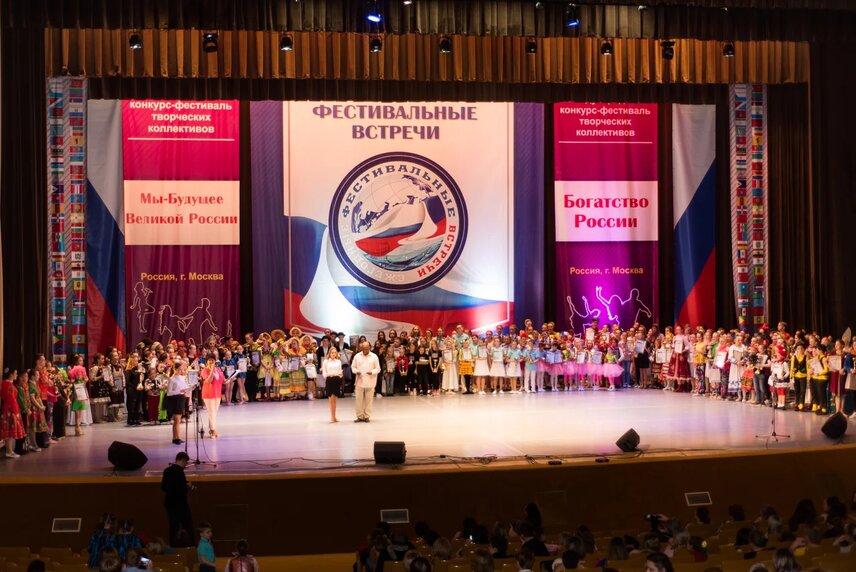 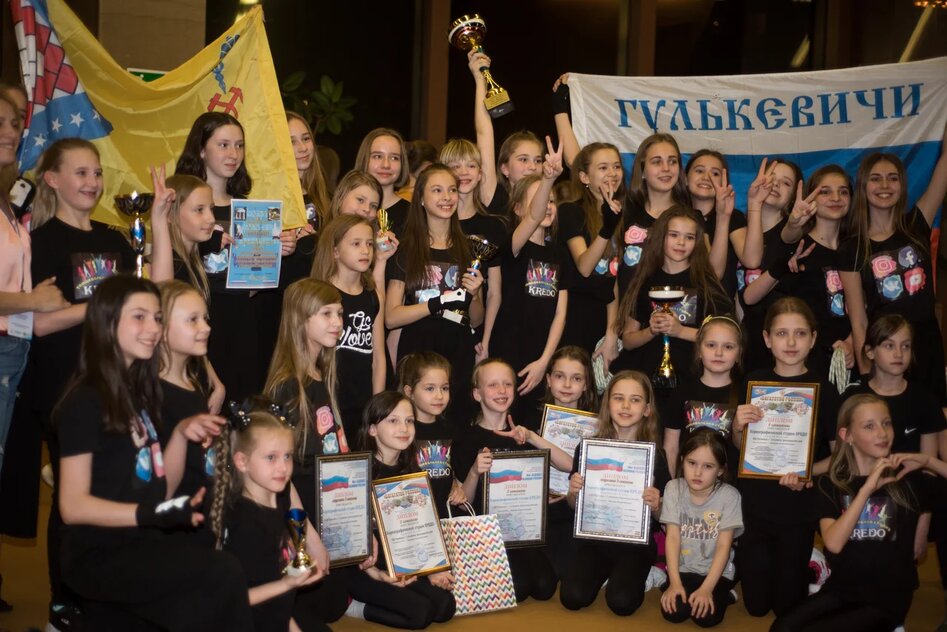 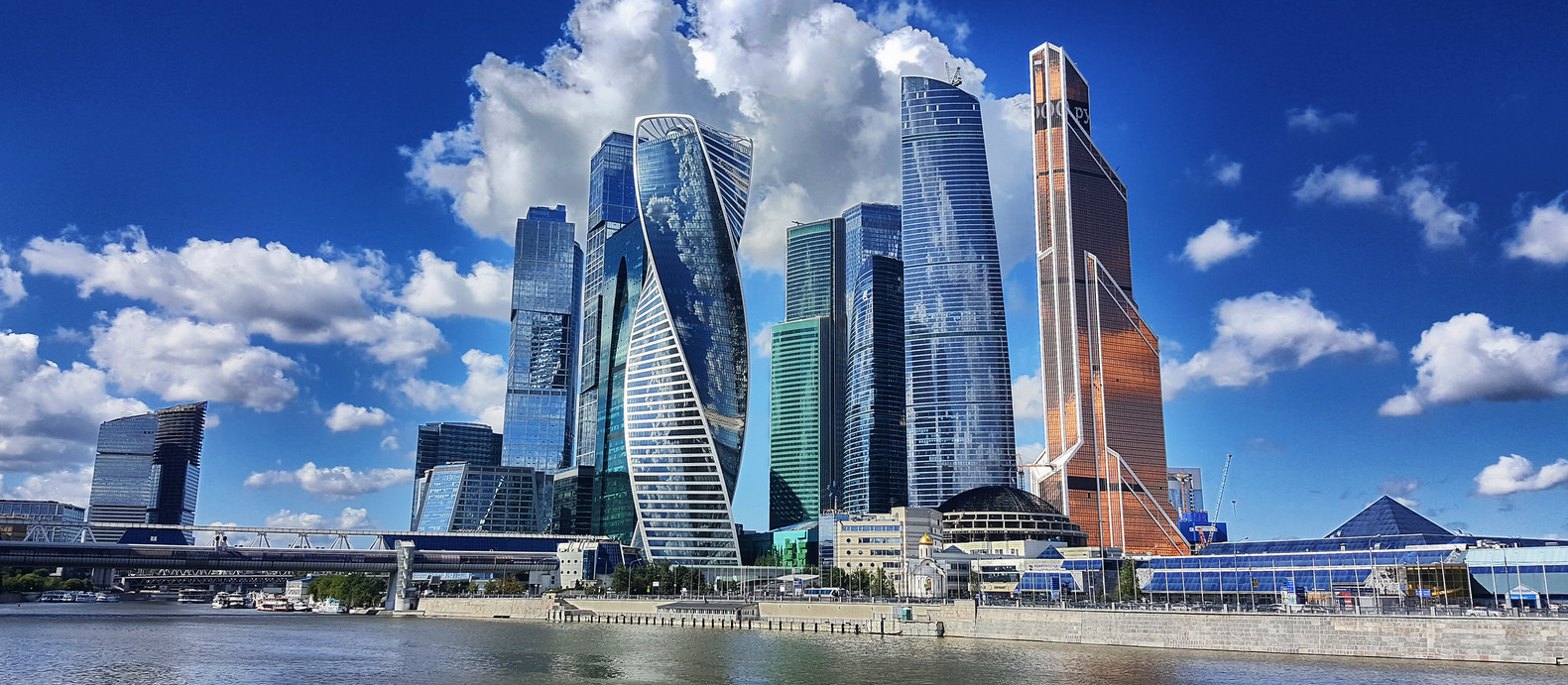 1 июня 2020 года стартует программаи каждый коллектив сможет получить шансучаствовать в одном из наших фестивалей в Москвев составе до 30 человек участников и сопровождающихили за половину фестивального взноса(сегодня взнос за 5дней /4 ночи в Москве на конкурсе с проживанием в гостинице «Космос»составляет 11000 рублей с человека – половина взноса это всего 5500 рублей с человека)или вообще бесплатно(если вы проживаете самостоятельно или приехали без ночевок)!Это дает возможность практически каждому участнику вашего коллектива действительно поучаствовать в наших прекрасных конкурсах и отдохнуть в Москве!Для участия в данной программе необходимолишь перечислить на счет нашего Фонда «Содружество»всего одну тысячу рублейи дать этот прекрасный шанс себе и своему коллективу!!!Подведение итогов мы начнем 01 июля 2020 года!Если вы войдете в число первых тысячи участников – вы получаете для своего коллектива бесплатно еще один шанс!!!Если же вы войдете  в первые сто участников –то у вас есть и еще один шанс!!! Из каждых 300 коллективов выиграть в 1 туре может 1 коллектив.У нас в базе 60000 коллективов, а это значит, что более 200 коллективов                                                                                         уже начиная с наших ноябрьских конкурсов в Москве могут участвовать в составе до 30 человек каждый коллективсовершенно бесплатно или за половину фестивального взноса(на ваше усмотрение)!!!             Перевод можно сделать по реквизитам организации или на номер бизнес-карты, которая привязана к расчетному счету организации (карта Сбербанка – отправить по ее номеру могут только владельцы карт Сбербанка). В назначении платежа указываем: Благотворительный взнос для участия в программе «Фестиваль в Москве», коллектив ____________, город ___________.             После получения перевода присваивается порядковый номер коллективу и этот номер, название коллектива и город заносятся в список участников. 01 июля после окончания приема переводов, оргкомитетом проводится онлайн-трансляция жеребьевки (ссылки на трансляцию будут Вам отправлены заранее, трансляция начнется 01 июля в 12.00 по Москве (т.к. есть коллективы, у которых часовой пояс + 9 от московского времени).          Так как планируется большое количество участников с целью максимальной прозрачности, минимального времени проведения и удобства процесс жеребьевки будет выглядеть приблизительно так:          На стол ставится ноутбук с включенной программой генерации чисел, на камеру показывается список коллективов с присвоенными порядковыми номерами – первый лист и последний лист. Затем в генератор вбивается количество участников и количество победителей, которым должна достаться выиграшная возможность поездки в Москву, затем генератор генерирует случайные числа, в соответствии с этими номерами организаторы объявляют название коллективов и их города по списку и показывают на камеру, что выпавший номер действительно соответствует названному коллективу и его городу.Переводы можно осуществить:1. Через онлайн переводы с Вашего телефона по реквизитам организации:НО Фонд «Содружество»ПАО Сбербанк, ИНН  771 539 92 41, КПП 771 501 001, БИК 044525225 Расч.счет: №  407 038 101 380 5000 1105, Корр.счет:№  301 018 104 000 0000 0225    2. Через онлайн переводы с Вашего телефона на бизнес-карту, которая привязана к расчетному счету организации (возможность действительна только для владельцев карт Сбербанка): 4274 9910 0796 41343. Так же возможно заполнить квитанцию (прикреплена к письму) и сделать перевод придя в одно из отделений Вашего банка.Перед отправкой переводов, обязательно, сверьте номер карты с номером карты, указанным на нашем постоянном сайте: www.единствороссии.рф (чтобы перевод был отправлен на действительную карту и для восприпятствия мошенникам, которые могут появиться) Если Вы увидите разночтения в номерах карты – просим связаться с нами!